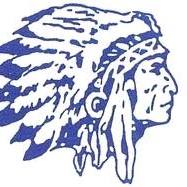 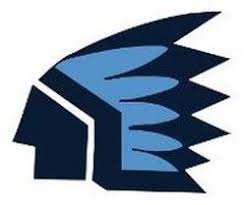 Medfield Alumni Association2019-2020A one-time commitment to the Medfield Alumni Association Giving Program is an opportunity to support the MHSAA and maintain the traditions and culture of Medfield High School. It is an expression of appreciation for an exceptional education and the faculty you have known.Please make check payable to MHSAA. Proceeds from the MHSAA Giving Program will support alumni scholarships and other support needs of the MHSAA.Name ____________________________________________Address____________________________________________________Email Address ______________________________________________Graduation Year ______________Amount of Donation _________________     Ck#______ I would like my donation to be used for MHSAA general scholarship fundI would like my donation to be used to support the John Panciocco Memorial ScholarshipPlease check here if you would like your name added to the MHSAA database ___Email Address(s) to subscribe to our list ________________________________________________________________________________________________________Mail your tax-deductible contribution to:Medfield High School Alumni Association88-R South St.Medfield, MA 02052Thank you for your support!